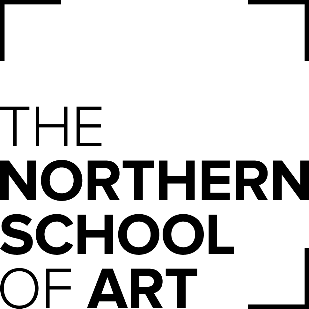 AGENDAMEETING OF THE CORPORATION BOARD TO BE HELD ON MONDAY 6 JULY 2020 AT 12:00 VIA ZOOM CONFERENCE CALLN.B. This meeting will be preceded by a meeting of the School’s Finance Committee at 10:30ITEMITEMPURPOSEBOARD LEADFORMATTIMECHAIR’S BUSINESSCHAIR’S BUSINESSWelcome and IntroductionsInformationChairApologies for AbsenceInformationChairQuorumInformationChairDeclaration of InterestInformationChairUnconfirmed minutes of the last meeting held on 15 May 2020ApproveChairMatters ArisingDiscussChairMember’s updateUpdateChair / AllConfidential ItemSUSTAINABILITYSUSTAINABILITYSUSTAINABILITYSUSTAINABILITYSUSTAINABILITYFinancial PlanningBudget 2020 – 21ESFA Financial ForecastApproveVP (Resources)Update on HE Student Numbers for September 2020DiscussVP (Employability & External Relations)EXCELLENT STUDENT EXPERIENCEEXCELLENT STUDENT EXPERIENCEEXCELLENT STUDENT EXPERIENCEEXCELLENT STUDENT EXPERIENCEEXCELLENT STUDENT EXPERIENCEEXCELLENT STUDENT EXPERIENCEUpdate re possible changes to delivery methods & assessment in 2020-21 for Further Education and Higher EducationDiscussVP (Student Experience)  VP (Higher Education)Update on Graduate Outcomes for 2018 LeaversDiscussVP (Employability & External Relations)GOVERNANCE AND COMPLIANCEGOVERNANCE AND COMPLIANCEGOVERNANCE AND COMPLIANCEGOVERNANCE AND COMPLIANCEGOVERNANCE AND COMPLIANCERisk Management Update & Risk RegisterDiscussVP (Resources)Report on the partnership with the Arts University BournemouthReceivePrincipalInternal Audit PlanApproveVP (Resources)PoliciesEquality & Diversity Policy Tuition Fees & Charges PaymentApproveVP (Student Experience)VP (Resources) & VP (Employability & External RelationsMinutes of Sub Committees CPG: April, MayFinance: AprilAudit: MarchInformationChairs of CommitteesSub-Committee Terms of ReferenceApproveHead of GovernanceMeeting Dates for Board and Sub-CommitteesReceiveHead of GovernanceOTHER MATTERSOTHER MATTERSOTHER MATTERSOTHER MATTERSOTHER MATTERSOfS Reportable EventsInformationPrincipalAny other competent businessDiscussChairReview of meeting DiscussChairDate and Time of Next Meeting: The next meeting of the Corporation Board will be held on Friday 9 October, and will be a Strategy Day.  Time and venue TBC.Date and Time of Next Meeting: The next meeting of the Corporation Board will be held on Friday 9 October, and will be a Strategy Day.  Time and venue TBC.Date and Time of Next Meeting: The next meeting of the Corporation Board will be held on Friday 9 October, and will be a Strategy Day.  Time and venue TBC.Date and Time of Next Meeting: The next meeting of the Corporation Board will be held on Friday 9 October, and will be a Strategy Day.  Time and venue TBC.